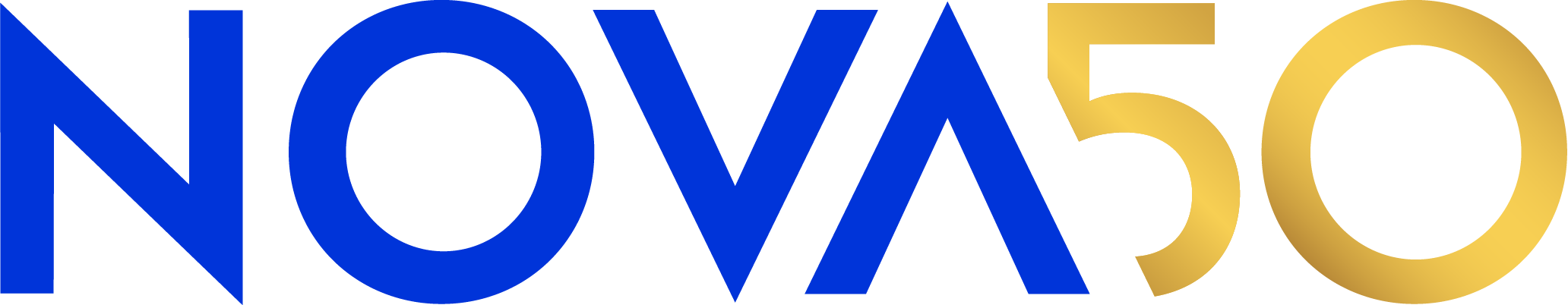 INSTRUCTIONS FOR USE OFNOVA 50TH ANNIVERSARY LOGOUse Nova...rgb.png for digital projects
Use Nova...cmyk.eps for printed materials
_____

DO NOT modify the logo in any way.
DO NOT use the logo in-line with text as a replacement to the name.